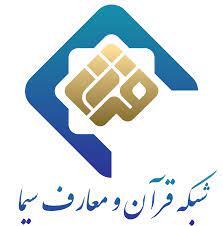 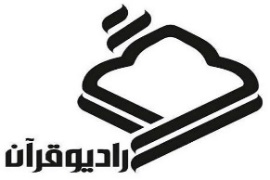 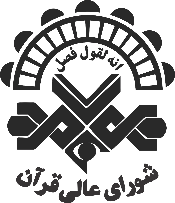 فـــراخــوان«ایده خلاقانه در زمینه تولید و پخش آثار صوتی و تصویری تلاوت قرآن و نغمههای دینی از رسانه ملی و فضای مجازی»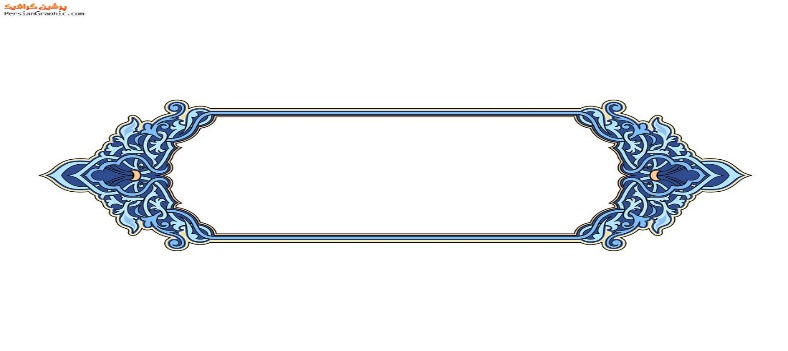 فـرم تشـریـح ایــدهالف ) عنوان ایده: ........................................................................................................................................................................................................................................................................................................................................................................................................ب) کلیات ایده :...............................................................................................................................................................................................................................................................................................................................................................................................................................................................................................................................................................................................................................................................................................................................................................................................................................................................................................................................................................................................................................................................................................................................................................................................................................................................................................پ ) آیا مشابه ایده شما در حوزه دینی یا سایر حوزهها (در داخل یا خارج از کشور) اجرا شده است؟ توضیح دهید.....................................................................................................................................................................................................................................................................................................................................................................................................................................................................................................................................................................................................................................................................................................................................................................................................................................................................................ت) آیا این ایده، شاخصه و ویژگی منحصر به فردی دارد؟ توضیح دهید؟...............................................................................................................................................................................................................................................................................................................................................................................................................................................................................................................................................................................................................................................................ث) اجراییشدن این ایده، چه طیفی از مخاطبان را به خود جلب و جذب خواهد کرد؟ (نوجوانان، جوانان، عموم مردم و...)...............................................................................................................................................................................................................................................................................................................................................................................................................................................................................................................................................................................................................................................................*لطفاً توضیح تکمیلی در مورد ایده خود را در برگهای مجزّا ذکر و ضمیمه کنید. ضمناً چنانچه نمونه تولیدی هم دارید ارسال نمایید.نام و نام خانوادگی صاحب ایده:  ...............................، سن : ...........،  استان : ......................، شماره تماس : .........................، تاریخ و امضاء : ........................... 